The Haiti Rehabilitation Foundation, HRF, invites you to become  one of our faithful monthly donors:  the Potomitan Society of HRF.“Poto-Mitan” is a Kreyol, or Creole, word that means Center-Post:  the main supporting post in a large public building.  It has a metaphoric meaning too: it refers to people who hold up the roof, keep the doors open, so the community can gather.  As a member of the Potomitan Society, you will keep the doors open !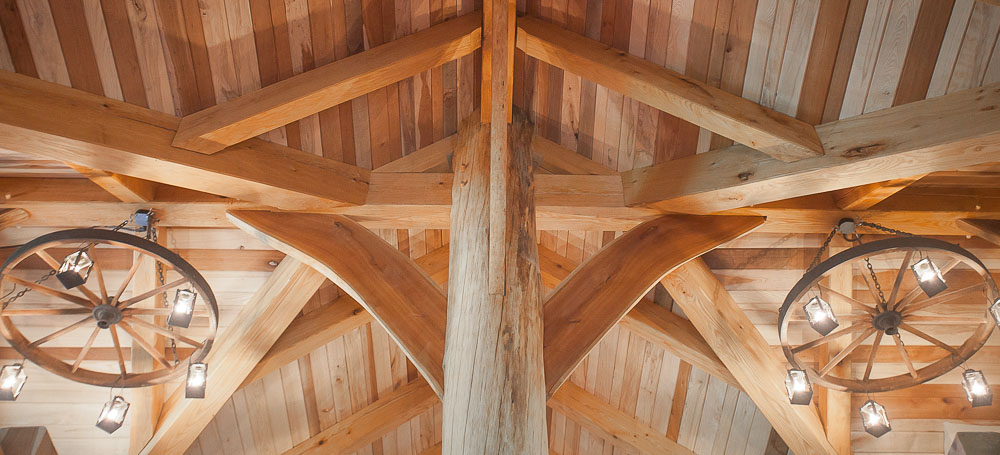      Photo of centerpost: courtesy of Hardwick Post and Beam:  https://www.hardwickpostandbeam.com/services/HRF would like to honor your commitment, to let you know that you are seen and appreciated.  We welcome hearing from you!       Here are some examples of how we can get to know you better . An offer of a personal meeting with the dean and/or president of HRF, or with one of our professorsInvitation to sit in (by TEAMS platform) on a classInvitation to attend graduation by zoomInvitation to speak with students in the English club, to build their conversation skills